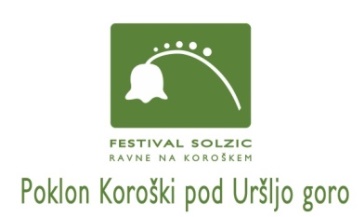 FESTIVAL SOLZIC 2023petek in sobota, 19. in 20. majaRimski vrelecV A B I L O !Spoštovani starši!Obveščamo vas, da bomo letos v sklopu že 9. Festivala solzic, za otroke vrtca in nižjih razredov osnovne šole, v soboto, 20. maja, pripravili lutkovno predstavo ŽABJI KRALJ. Predstava je smiselno povezana z akcijo risanja žabic.ZATO VAS PROSIMO, DA OTROCI POPOLDAN PRINESEJO S SEBOJ RISBICE Z NARISANIMI ŽABICAMI. IZBRALI BOMO NAJLEPŠE IN JIH LEPO NAGRADILI!Prilagamo tudi program cele prireditve in vas prijazno vabimo, da pripeljete otroke na nedeljski popoldan, saj je kar nekaj dogodkov zanje še posebej vabljivih.Petek, 19. maj 2023KOTLJEDopoldan:	Program vrtca in šole; razstava risbic na temo »žabice«.16.00 		KOTLJE - KOTNIKOVA BAJTA: »Pod japkami« – kulturno srečanjeLiterati Mežiške doline in Literarne čajanke Ivane Prislan ter drugi, pod jablanami častijo Prežihovega Voranca, koroško besedo in Koroško; ob besedi, pesmi in muziki. Mošt in ržen kruh bosta. Pesem bo spontana. Muzikant tudi!18.30 		RIMSKI VRELEC, Kavarna - Otvoritev Festivala solzic s Kulturnim programom		- Dr. Tomaž Rožen, pozdrav župana		- POKLON PREŽIHOVEMU VORANCU (Danica Hudrap in Literati)		- Grega Šteharnik, glasbeni nastop	Sobota, 20. maj 2023; RIMSKI VRELEC – na celotnem prostoru10.00		ORGANIZIRAN POHOD NA URŠLJO GORO; Športno društvo Kotlje10.00-15.00 	KOROŠKA TRŽNICA10.00-15.00 	LIKOVNIKI RIŠEJO IN RAZSTAVLJAJO SVOJA  DELA10.00-14.00 	KOTL'JADA11.00		Dogodek na VRELCU KOTULJSKE SLATINE; Počastitev zdrave mineralne vode,obredje voda, čuvanje izvira. Vodna insceknacija. Povodni mož Jezernik.11.45		ODKRITJE/POSVETITEV OBELEŽJA NA ZAČETKU VODNE IN ENERGETSKE POTI.12.00		KULTURNI PERPETUUM MOBILEKulturni program, razstava risbic. Haikuji!14.30		PODELITEV VENCA SOLZICGLASBENI NASTOP: Adi Smolar15.15		POROČILO IZ PEKLA: Lucifer poda izjavo o stanju v Peklu in naravi15.30		PODELITEV NAGRAD ZA NAJLEPŠE RISBICE IN HAIKUJE.16.00		MINI TEATER LJUBLJANA:  »ŽABJI KRALJ«17.00		GASILCI PGD KOTLJE: Počastitev voda in praznik 100 obletnice društva; vodni spektakel!17.30		Zabavni program; zaključek druženja. Konec ob 18.00.TD Solzice Ravne